Салонный сервис «ЛаминированиеGlaze It»
Идеальное решение для сохранения стойкости и насыщенности цвета окрашенных волос. Позволяет защитить окрашенные волосы от вымывания цвета. Обеспечивает мгновенный бриллиантовый блеск и видимый результат, который невозможно не оценить.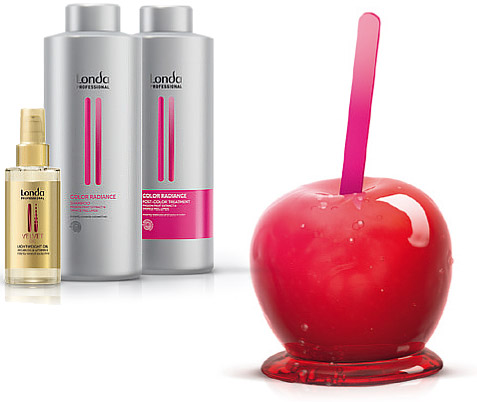 КОМПОНЕНТЫ GLAZE IT1 часть стабилизатора окрашивания Color Radiance1 часть микстона интенсивного тонирования 0/001 часть желаемого оттенка интенсивного тонирования1 часть окислительной эмульсии 1.9%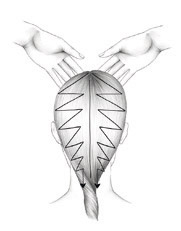 1. Вымойте голову шампунем Color Radiance и сделайте пробуждающий массаж. Смойте водой.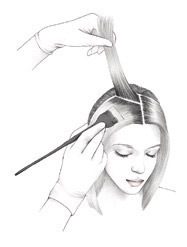 2. Смешайте компоненты Glaze It в миске. Нанесите полученную смесь на волосы прядь за прядью с помощью кисти. Оставьте на 5 минут для воздействия. Смойте водой и подсушите волосы полотенцем.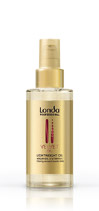 3. Равномерно распределите масло Velvet Oil от середины длины и на концы волос. Не смывайте.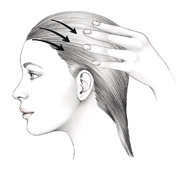  4. Завершите сервис энергетическим массажем.